To:	4320 StudentsFrom:	Gary G. BergDate:	February 7, 2024Re:	Assignment 4 – data types in excel This assignment is Lab 3-1Note:  Use the appropriate count where applicableRequired:Download the Excel file for this assignment. RequirementsYou will be creating the following with indicated modifications (Master the Data)Skip Step 1Step 2 & 3 (these seps being applied to sales data with the indicated modifications)Pivot table 1 showing total Sales order quantity instead of average sales order quantity as well as total dollar sales for each product.Create a column chart of the pivot table. (Enhance using data labels or data table)Name the sheet ProductAdditional Steps (Master the data)Pivot table 2 showing  Total number of sales orders by customer and total dollars sales by customer  (Name the sheet Customer) Pivot table 3 showingTotal number of sales orders processed by each employee and total dollar value of sales orders processed (name the sheet Employee)Create a column chart of the pivot table (Enhance using data labels or data table)Pivot table 4 showingNumber of sales orders for each product by year, quantity sold for each product by year, and the total dollar sales totals for each product by year. Show the year sub totals.Name the sheet YearSubmit the completed Excel file via the D2L dropbox. (You are not submitting screenshots)Files submitted to the wrong dropbox will receive a grade of 0Failure to follow directions will result in a grade of ZEROAdditional Note:  Make sure you submit the Excel file and not the temp file that is created when you are in Excel.  The temp file is erased when you exit an Excel, but there may be a delay before that happens.   The Temp file size is only 1 KBIt is your responsibility to make sure that you upload the correct file.  Failure to do so will result in a grade of zeroThis is not a group assignment.  Students should work independently.  Copying/plagiarism will result in a grade of 0 for all parties involved.Due on 02-13-2024, 11:30 p.m. Remember, file must be virus free. (Any assignment received containing a Virus receives a grade of 0)Memorandum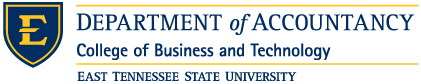 